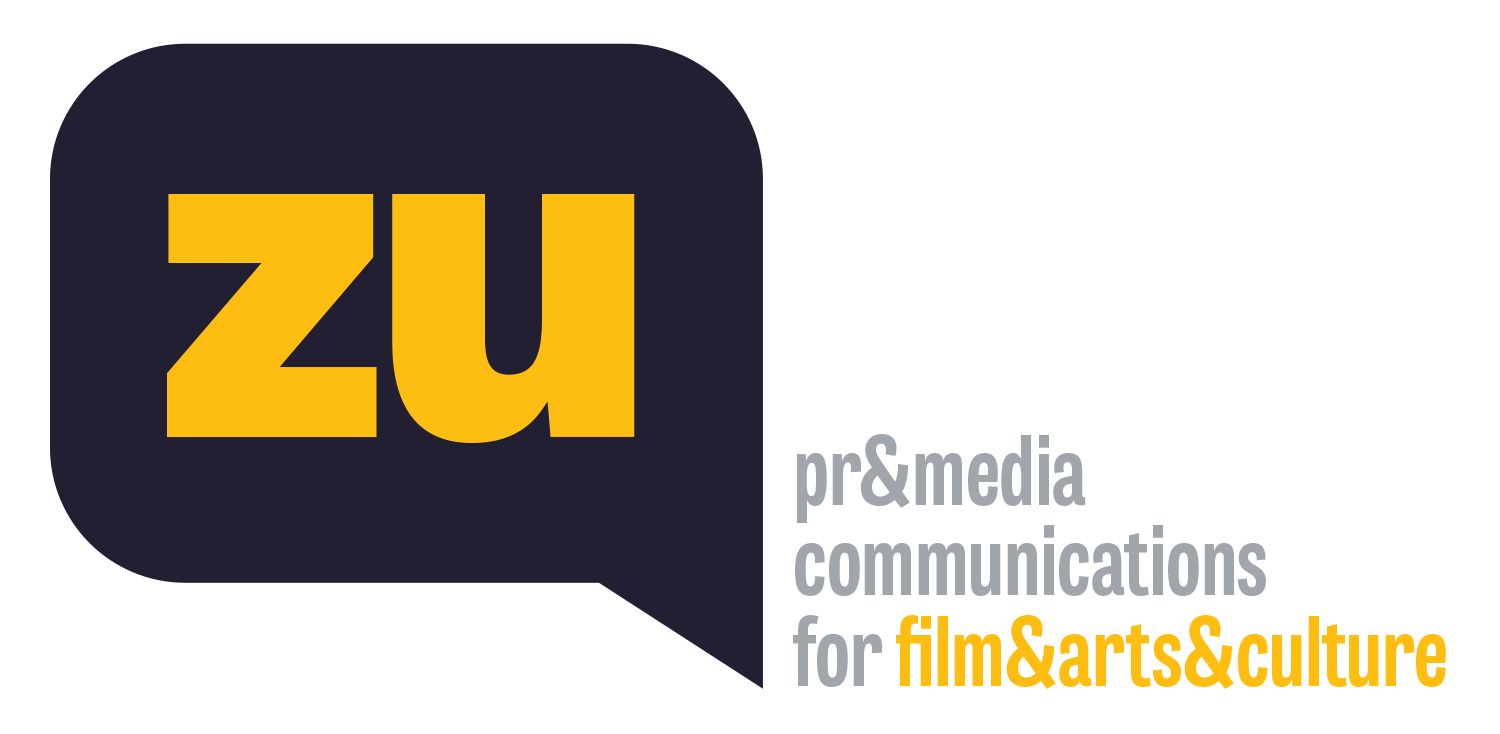 Ankara’da Yarışacak Filmler Belli Oldu3 Eylül’de başlayacak 31. Ankara Uluslararası Film Festivali’nin Ulusal Uzun Film Yarışması’nın filmleri belli oldu. Cihan Sağlam’ın “Uzun Zaman Önce”, Erkan Yazıcı’nın “Uzak Ülke”, Eylem Kaftan’ın “Kovan”, Faysal Soysal’ın “Ceviz Ağacı”, Leyla Yılmaz’ın “Bilmemek”, Maryna Er Gorbach ve Mehmet Bahadır Er’in “Omar ve Biz”, Mehmet Emin Yıldırım’ın “Şair”, Onur Ünlü’nün “Topal Şükran'ın Maceraları” ve Ümit Ünal’ın “Aşk, Büyü vs.” adlı filmleri 50 bin TL değerindeki En İyi Film Ödülü için yarışacak. Başkanlığını yönetmen Yeşim Ustaoğlu’nun yapacağı ve kurgucu Aylin Zoi Tinel, oyuncu Berkay Ateş, oyuncu Tuğçe Altuğ ve sinema yazarı Uğur Vardan’dan oluşan jürinin değerlendireceği 9 film, Ankara’da ilk kez seyirciyle ve sinema salonlarında buluşacak. Kızılay Büyülü Fener Sineması’nda gerçekleşecek festivalin kazananları 11 Eylül’de festivalin Kapanış ve Ödül Töreni’nde belli olacak.Kültür ve Turizm Bakanlığı’nın desteğiyle Dünya Kitle İletişimi Araştırma Vakfı tarafından düzenlenen Ankara Uluslararası Film Festivali’nin Ulusal Uzun Film Yarışması’nda yer alan filmler belli oldu. 3 Eylül’de başlayacak ve bu yıl 31.si gerçekleşecek festivalde gösterilecek filmler, Ankara’da ilk kez ve sinema salonlarında seyirciyle buluşacak.23 filmin başvuru yaptığı ve akademisyen Ali Karadoğan, Dünya Kitle İletişim Vakfı Başkanı İrfan Demirkol ve yapımcı Zeynep Ünal’ın ön jüriliğinde yapılan değerlendirme sonucu 9 film seçildi. Ulusal Uzun Film Yarışması’nda bu yıl; Cihan Sağlam’ın “Uzun Zaman Önce”, Erkan Yazıcı’nın “Uzak Ülke”, Eylem Kaftan’ın “Kovan”, Faysal Soysal’ın “Ceviz Ağacı”, Leyla Yılmaz’ın “Bilmemek”, Maryna Er Gorbach ve Mehmet Bahadır Er’in “Omar ve Biz”, Mehmet Emin Yıldırım’ın “Şair”, Onur Ünlü’nün “Topal Şükran'ın Maceraları” ve Ümit Ünal’ın “Aşk, Büyü vs.” adlı filmleri yarışacak.Jüri başkanı Yeşim UstaoğluBaşkanlığını yönetmen Yeşim Ustaoğlu’nun yapacağı ve kurgucu Aylin Zoi Tinel, oyuncu Berkay Ateş, oyuncu Tuğçe Altuğ ve sinema yazarı Uğur Vardan’dan oluşan Ulusal Uzun Film Yarışması Jürisi, 12 kategoride ödül dağıtacak. En İyi Film Ödülü’nü alan film 50 bin TL değerinde para ödülünün sahibi olurken, ilk filmlerin değerlendirildiği Mahmut Tali Öngören Özel Ödülü’nü kazanan filme de 10 bin TL verilecek.%50 kapasite gözetilecekHaziran ayında düzenlenmesi planlanan ve küresel salgın nedeniyle ertelenen 31. Ankara Uluslararası Film Festivali, 3-11 Eylül 2020 tarihleri arasında Kızılay Büyülü Fener Sineması’nda yapılacak. İzleyicilerin kendilerini güvende hissedecekleri koşullarda ve Covid-19 tedbirlerinin alınacağı salonlarda yapılacak gösterimler, %50 kapasitede izleyici gözetilerek gerçekleşecek.Kültür ve Turizm Bakanlığı’nın desteği ile Dünya Kitle İletişimi Araştırma Vakfı tarafından düzenlenen 31. Ankara Uluslararası Film Festivali’nin kazananları 11 Eylül’de festivalin Kapanış ve Ödül Töreni’nde belli olacak.filmfestankara.org.tr31. Ankara Uluslararası Film Festivali3-11 Eylül 2020, Kızılay Büyülü Fener SinemasıULUSAL UZUN FİLM YARIŞMASI Aşk, Büyü vs. / Ümit ÜnalBilmemek / Leyla YılmazCeviz Ağacı / Faysal SoysalKovan / Eylem Kaftan Omar Ve Biz / Maryna Er Gorbach, Mehmet Bahadır ErŞair / Mehmet Emin YıldırımTopal Şükran'ın Maceraları / Onur ÜnlüUzak Ülke / Erkan YazıcıUzun Zaman Önce / Cihan SağlamÖDÜLLEREn İyi Film 50.000 TLMahmut Tali Öngören En İyi İlk Film 10.000 TLEn İyi YönetmenEn İyi Kadın OyuncuEn İyi Erkek OyuncuEn İyi Yardımcı Kadın OyuncuEn İyi Yardımcı Erkek OyuncuOnat Kutlar En İyi SenaryoEn İyi Görüntü YönetmeniEn İyi Sanat YönetmeniEn İyi Özgün MüzikEn İyi KurguSinema Yazarları Derneği (SİYAD) Ödülü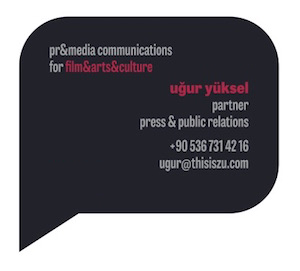 